IL/A TIROCINANTE ______________________________________________     Matr. __________________ENTE OSPITANTE _____________________________________________________ (FIRMA E TIMBRO)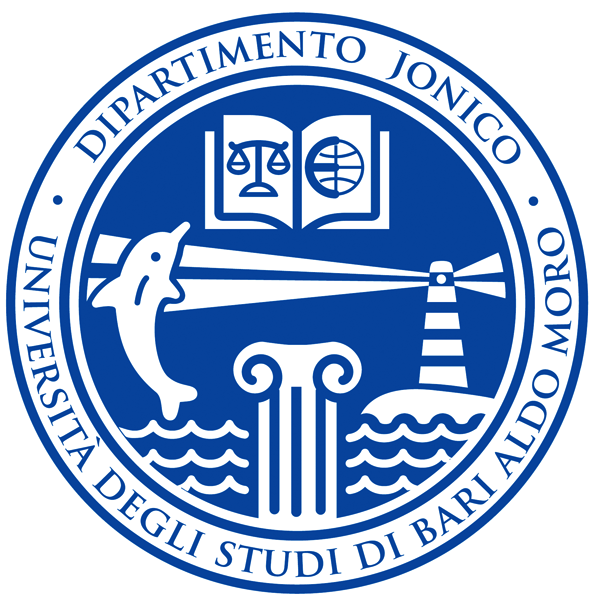 DATA ACCESSOORA INIZIOORA FINEFIRMASTUDENTE